SUMMER 2018—EVENING CLASS SCHEDULEUniversity Park / Oskaloosa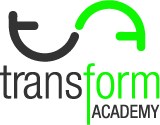 Visit our Parent Portal at www.transformacademy.net to enroll beginning April 1FLEXI-SCHEDULE PRICINGWith our Flexi-Schedule, you can enroll in 4-10 weeks of summer classes and attend at your convenience! Kids can attend their scheduled class anytime during the summer, so you don’t have to pay for classes you’ll miss due to family vacations, ball games, or other summertime conflicts. Payment can be made up front or split into monthly payments. 15% additional child discount off lesser fee. Flexi-Schedule is not available for gymnastics team or cheer. See handbook.Call the gym: 641-676-1434                Email us: transformacademy@gmail.com               Text Meghan: 641-295-1434SUMMER 2018—MORNING CLASS SCHEDULEUniversity Park / OskaloosaVisit our Parent Portal at www.transformacademy.net to enroll beginning April 1FLEXI-SCHEDULE PRICINGWith our Flexi-Schedule, you can enroll in 4-10 weeks of summer classes and attend at your convenience!  Kids can attend their scheduled class anytime during the summer, so you don’t have to pay for classes you’ll miss due to family vacations, ball games, or other summertime conflicts.  Payment can be made up front or split into monthly payments. 15% additional child discount off lesser fee.  Flexi-Schedule is not available for gymnastics team or cheer. See handbook.12SUMMER 2018—ALBIA CLASS SCHEDULE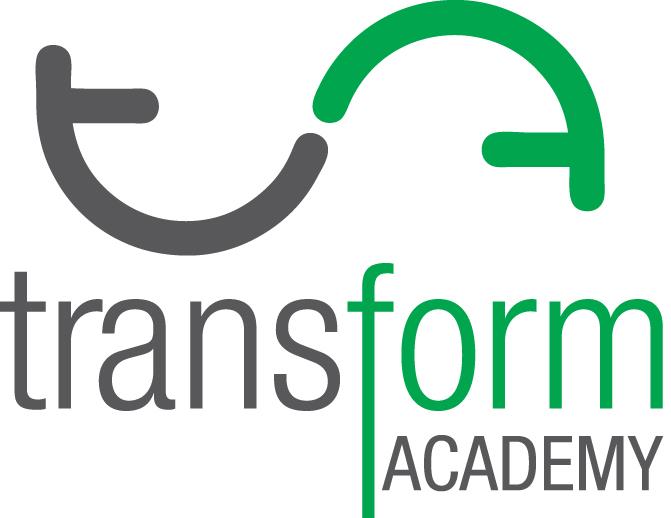 Visit our Parent Portal at www.transformacademy.net to enroll beginning April 1FLEXI-SCHEDULE PRICINGWith our Flexi-Schedule, you can enroll in 4-9 weeks of summer classes and attend at your convenience!  Kids can attend their scheduled class anytime during the summer, so you don’t have to pay for classes you’ll miss due to family vacations, ball games, or other summertime conflicts.  Payment can be made up front or split into monthly payments. 15% additional child discount off lesser fee.  Flexi-Schedule is not available for gymnastics team or cheer. See handbook.Call the gym: 641-676-1434                Email us: transform.candt@gmail.com               Text Treana: 641-777-4681Monday—Class Dates:  June 4, 11, 18, 25. July 2, 9, 16, 23, 30. August 6. Monday—Class Dates:  June 4, 11, 18, 25. July 2, 9, 16, 23, 30. August 6. Monday—Class Dates:  June 4, 11, 18, 25. July 2, 9, 16, 23, 30. August 6. TimeClassCoaches4:30-5:30Beginner/Novice Girls Gymnastics—ages 5+ (girls entering grades K & up)Keturah, Attie5:30-6:00Tadpole Gymnastics—ages 2-4 MUST BE POTTY-TRAINED!Keturah, Attie6:00-6:45Frog Gymnastics—ages 4-5 (kids entering PreK and Kindergarten)Keturah, Attie6:45-7:15Caterpillar/Butterfly Gymnastics—ages 1+ with or without a parent helperKeturah, Attie6:30-7:15Boys Gymnastics—ages 5-7Kaden7:15-8:30Boys Gymnastics—ages 8+KadenTuesday—Class Dates:  June 5, 12, 19, 26. July 3, 10, 17, 24, 31. August 7.Tuesday—Class Dates:  June 5, 12, 19, 26. July 3, 10, 17, 24, 31. August 7.Tuesday—Class Dates:  June 5, 12, 19, 26. July 3, 10, 17, 24, 31. August 7.6:00-7:00Beginner/Novice Gymnastics—ages 5-7 (girls entering grades K-2)Sarah, Attie7:00-8:15Beginner/Novice Gymnastics—ages 7+ (girls entering grades 3 & up)Sarah, Attie5:45-7:45Intermediate/Advanced and Xcel Gymnastics Team evening option*Keturah, Ruby*girls in this class can practice Tuesday only, or Tuesday and Thursday.  Flexi-Schedule pricing is available for both.*girls in this class can practice Tuesday only, or Tuesday and Thursday.  Flexi-Schedule pricing is available for both.*girls in this class can practice Tuesday only, or Tuesday and Thursday.  Flexi-Schedule pricing is available for both.Wednesday—Class Dates:  June 6, 13, 20, 27. July 11, 18, 25. August 1, 8.  No class July 4: Make up TBD. Wednesday—Class Dates:  June 6, 13, 20, 27. July 11, 18, 25. August 1, 8.  No class July 4: Make up TBD. Wednesday—Class Dates:  June 6, 13, 20, 27. July 11, 18, 25. August 1, 8.  No class July 4: Make up TBD. 5:15-5:45Caterpillar/Butterfly Gymnastics—ages 1+ with or without a parent helperKeturah, Attie5:45-6:30Frog Gymnastics—ages 4-5 (kids entering PreK and Kindergarten)Keturah, Attie6:30-7:00Tadpole Gymnastics—ages 2-4 MUST BE POTTY-TRAINED!Keturah, Attie7:00-8:15Beginner/Novice Gymnastics—ages 5+ (girls entering grades K & up)Keturah, Attie5:10-6:15Cheer & Tumble—ages 4-6.  Monthly TuitionTreana, ClaireNO CHEER OR TUMBLING JUNE 20. 5:30-6:15Tumbling 1 & 2—same Flexi-Schedule pricing as 30 min gymnastics classesTreana, ClaireNO CHEER OR TUMBLING JUNE 20. 5:30-7:00Cheer & Tumble—ages 7+.  Monthly TuitionTreana, ClaireNO CHEER OR TUMBLING JUNE 20. 6:15-7:15Tumbling 3 & 4—same Flexi-Schedule pricing as 45 min gymnastics classesTreana, ClaireNO CHEER OR TUMBLING JUNE 20. 7:15-8:15Advanced Cheer—this class will be added if there is enough interestTreana, ClaireNO CHEER OR TUMBLING JUNE 20. Thursday—Class Dates:  June 7, 21, 28. July 12, 19, 26. August 2, 9.  No class June 14 or July 5: Make up TBD.Thursday—Class Dates:  June 7, 21, 28. July 12, 19, 26. August 2, 9.  No class June 14 or July 5: Make up TBD.Thursday—Class Dates:  June 7, 21, 28. July 12, 19, 26. August 2, 9.  No class June 14 or July 5: Make up TBD.5:15-6:30Beginner/Novice Gymnastics—ages 7+ (girls entering grades 3 & up)Sarah, Attie6:30-7:15Frog Gymnastics—ages 4-5 (kids entering PreK and Kindergarten)Sarah, Attie7:15-8:15Beginner/Novice Gymnastics—ages 7+ (girls entering grades K-2)Sarah, Attie5:45-7:45Intermediate/Advanced and Xcel Gymnastics Team evening option*Keturah, Ruby*girls in this class can practice Thursday only, or Tuesday and Thursday.  Flexi-Schedule pricing is available for both.*girls in this class can practice Thursday only, or Tuesday and Thursday.  Flexi-Schedule pricing is available for both.*girls in this class can practice Thursday only, or Tuesday and Thursday.  Flexi-Schedule pricing is available for both.Class duration4 weeks5 weeks6 weeks7 weeks8 weeks9 weeks10 weeks30 min$39$48$57$66$75$84$9345 min$48$60$72$84$96$108$1201 hour$56$70$84$98$112$126$1401 hour 15 min$64$80$96$112$128$144$1602 hours$70$87$104$121$138$155$1722 hours 2x/week$100$125$150$175$200$225$250Monday—Class Dates:  June 4, 11, 18, 25. July 2, 9, 16, 23, 30. August 6.Monday—Class Dates:  June 4, 11, 18, 25. July 2, 9, 16, 23, 30. August 6.Monday—Class Dates:  June 4, 11, 18, 25. July 2, 9, 16, 23, 30. August 6.TimeClassCoaches8:30-10:30JO Gymnastics Team Level 3Meghan8:30-12:30JO Gymnastics Team Levels 4-5Meghan8:30-2:30JO Gymnastics Team Levels 6-10  (lunch break 12:00-12:30).  Monthly TuitionMeghan10:00-10:30Caterpillar & Butterfly Gymnastics—ages 1+ with or without a parent helperKeturah, Attie10:30-11:00Tadpole Gymnastics—ages 2-4 MUST BE POTTY-TRAINEDKeturah, Attie11:00-11:45Frog Gymnastics—ages 4-5, kids entering PreK and KindergartenKeturah, AttieTuesday—Class Dates:  June 5, 12, 19, 26. July 3, 10, 17, 24, 31. August 7. Tuesday—Class Dates:  June 5, 12, 19, 26. July 3, 10, 17, 24, 31. August 7. Tuesday—Class Dates:  June 5, 12, 19, 26. July 3, 10, 17, 24, 31. August 7. 8:30-10:00Pre-Team GymnasticsMeghan, Keturah, Jensen, Attie, Summer8:30-10:30Xcel Gymnastics Team Bronze, Silver, and GoldMeghan, Keturah, Jensen, Attie, Summer8:30-12:30JO Gymnastics Team Levels 3-4Meghan10:30-2:30Xcel Gymnastics Team Platinum and JO Gymnastics Team Level 5-10Meghan10:30-11:45Beginner/Novice Girls Gymnastics—ages 7+ (girls entering grades 3 & up)KeturahWednesday—Class Dates:  June 6, 13, 20, 27. July 11, 18, 25. August 1, 8.  No class July 4.  Make up TBD Wednesday—Class Dates:  June 6, 13, 20, 27. July 11, 18, 25. August 1, 8.  No class July 4.  Make up TBD Wednesday—Class Dates:  June 6, 13, 20, 27. July 11, 18, 25. August 1, 8.  No class July 4.  Make up TBD 8:30-12:30JO Gymnastics Team Levels 4-5Meghan8:30-2:30JO Gymnastics Team Levels 8-10 (lunch break 12:00-12:30)Meghan10:30-2:30JO Gymnastics Team Level 5-7Meghan9:00-9:45Frog Gymnastics—ages 4-5, kids entering PreK and Kindergarten Keturah, Attie9:45-10:15Tadpole Gymnastics—ages 2-4 MUST BE POTTY-TRAINEDKeturah, Attie10:15-11:15Beginner/Novice Girls Gymnastics—ages 5-7 (girls entering grades K-2)Keturah, Attie11:15-12:30Beginner/Novice Girls Gymnastics—ages 7+ (girls entering grades 3 & up)Keturah, AttieThursday—Class Dates:  June 7, 21, 28. July 12, 19, 26. August 2, 9.  No class June 14 or July 5: Make up TBD.Thursday—Class Dates:  June 7, 21, 28. July 12, 19, 26. August 2, 9.  No class June 14 or July 5: Make up TBD.Thursday—Class Dates:  June 7, 21, 28. July 12, 19, 26. August 2, 9.  No class June 14 or July 5: Make up TBD.8:30-10:00Pre-Team GymnasticsMeghan, Keturah, Jensen, Attie, Summer8:30-10:30Xcel Gymnastics Team Bronze, Silver, and GoldMeghan, Keturah, Jensen, Attie, Summer10:30-2:30Xcel Gymnastics Team Platinum and JO Gymnastics Team Levels 5-10Meghan10:20-11:15Boys Gymnastics—ages 5-7Kaden11:15-12:30Boys Gymnastics—ages 8+KadenClass duration4 weeks5 weeks6 weeks7 weeks8 weeks9 weeks10 weeks30 min$39$48$57$66$75$84$9345 min$48$60$72$84$96$108$1201 hour$56$70$84$98$112$126$1401 hour 15 min$64$80$96$112$128$144$1602 hours$70$87$104$121$138$155$1722 hours 2x/week$100$125$150$175$200$225$250May Clinics & ClassesMay Clinics & ClassesMay Clinics & ClassesClass PriceCoachMonday,May 75:30-6:30pmBack Handspring Clinic$10 per childTreanaMonday, May 215:30-6:30pmBack Handspring Clinic$10 per childTreanaMondays & Thursdays,May 1-245:30-6:30pmStrength & Conditioning$30 for the monthSamMonday—Class Dates:  June 4, 11, 25. July 2, 9, 16, 23, 30. August 6. No class June 18Monday—Class Dates:  June 4, 11, 25. July 2, 9, 16, 23, 30. August 6. No class June 18Monday—Class Dates:  June 4, 11, 25. July 2, 9, 16, 23, 30. August 6. No class June 18TimeClassCoach5:30-6:00pmTots & PreK Gymnastics—ages 2-5Treana6:00-7:00pmBeginner/Novice Gymnastics—ages 5-7 (kids entering K-2nd)Treana7:00-8:00pmBeginner/Novice Gymnastics—ages 7+ (kids entering 3rd grade & up)TreanaTuesday—Class Dates:  June 5, 12, 26. July 3, 10, 17, 24, 31. August 7. No Class June 19Tuesday—Class Dates:  June 5, 12, 26. July 3, 10, 17, 24, 31. August 7. No Class June 19Tuesday—Class Dates:  June 5, 12, 26. July 3, 10, 17, 24, 31. August 7. No Class June 195:30-7:00pmCheer & Tumbling (ages 4-7)  Monthly TuitionTreana6:00-7:00pmTumbling 1-2 (Sub Beginner – Advanced Beginner)Treana7:00-8:00pmCheer & Tumbling (ages 8+)  Monthly TuitionTreana8:00-9:00pmTumbling 3-4 (Sub Novice – Intermediate)TreanaClass4 weeks5 weeks6 weeks7 weeks8 weeks9 weeksTots & PreK$39$48$57$66$75$84Tumbling$48$60$72$84$96$108Gymnastics$56$70$84$98$112$126